	Andrew Firm	1700 Wade Hampton Blvd., Greenville, SC, 29614 (555)555-5555 | andrewfirm@gmail.com ProfileCompleted a 6-month accounting internship, gaining experience in data analytics, using an ERP, and process documentation Developed customer service and teamwork skills as an IT TechnicianLeadership experience gained as Vice President of the University Investment Association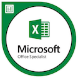 Certified in Microsoft Excel B.S. in Accounting (150 Credits) | Bob Jones University, Greenville, SC                                   	                        May 2023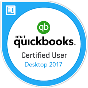 Maintained a 4.0 GPAQuickBooks Certified User DesktopHave earned, through work and scholarships, 55% of college costsRelated ExperienceAccounting Intern | Tuffaloy Products, Greer, SC                                                                                          Jan 2019 – June 2019Processed accounts payable data in an enterprise resource accounting (ERP) accounting systemCompiled data to perform data analytics on overtime hours and changes in inventory levelsEstablished documentation for the invoice entry processAssistant Accountant | McCloud Technologies, Greenville, SC                                                                                         Fall 2018Matched expenses with card transactions and recorded invoices in QuickBooks OnlineBuilt Excel spreadsheets to effectively communicate business dataAdditional ExperienceTechnician | Bob Jones University Technology Resources                                                       		      Oct 2018 – Dec 2019Sustained friendly customer relations while effectively resolving various computer software issuesDeveloped basic troubleshooting skills for Microsoft Windows and Mac OSXIntern | State of North Carolina, Raleigh, NC                                                                           	                Summers 2018 & 2019 Interned for the office of State Senator Norman SandersonManaged constituent calls, reviewed legislation, and conducted research to aid the Senator in presentationsExtracurricular ActivitiesTreasurer | South Carolina Student LegislatureVP of Operations | Bob Jones University Investment AssociationPitch Committee Leader; raised $11,416 for summer mission teamVice President | Bob Jones University Business Association  Treasurer | Bob Jones University Pi Kappa Sigma Cobras                                                                       	Counselor | Higher Ground Baptist Bible Camp | Sterling, AK	 Teen Leader | Hope Baptist Church | Anderson, SCContact InfoName should stand outInclude:City, state, zip code (can include street address if you want to) Phone numberEmailCan also include: LinkedIn URL Professional Website (if you have one)ProfileOverview of qualifications & themes in the body of the resumeInclude items such as:Foreign language proficiencies Computer proficienciesCustomer ServiceCommunication, problem solving, teamwork, leadership, work ethicReference the qualifications/requirements section of the job description EducationCollege degree (and beyond) no high school (B.S., B.A., A.S., A.A., etc.) MajorUniversity Name, City & StateGPA – if at or above 3.0Anticipated graduation month & yearConcentration or MinorRelevant coursework – if you don’t have much related experienceExperienceJob titleCompany Name, City & StateDate range of employmentBullet-points describing accomplishmentsDo not use personal pronouns (I, me, we, my, etc.)Use strong action verbs to describeQuantify if possibleUse keywords from job description of desired positionInclude development of career competencies (problem solving, communication, teamwork, leadership, work ethic, global and intercultural fluency, technology, self-awareness) ExtrasAssociations – Officer positions, membershipsCertifications – CPR, ExcelVolunteer/Community Service – GoGreenville, Washington Center Days, etc. Local Church – music, teaching, etc.Contact us with questions or for resume review!careers@bju.educareers.bju.edu/students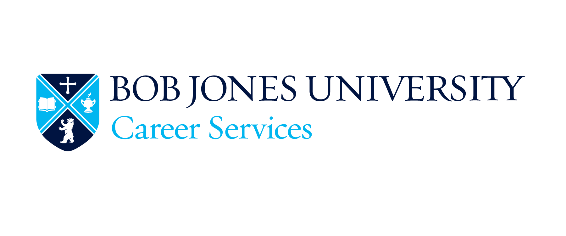 